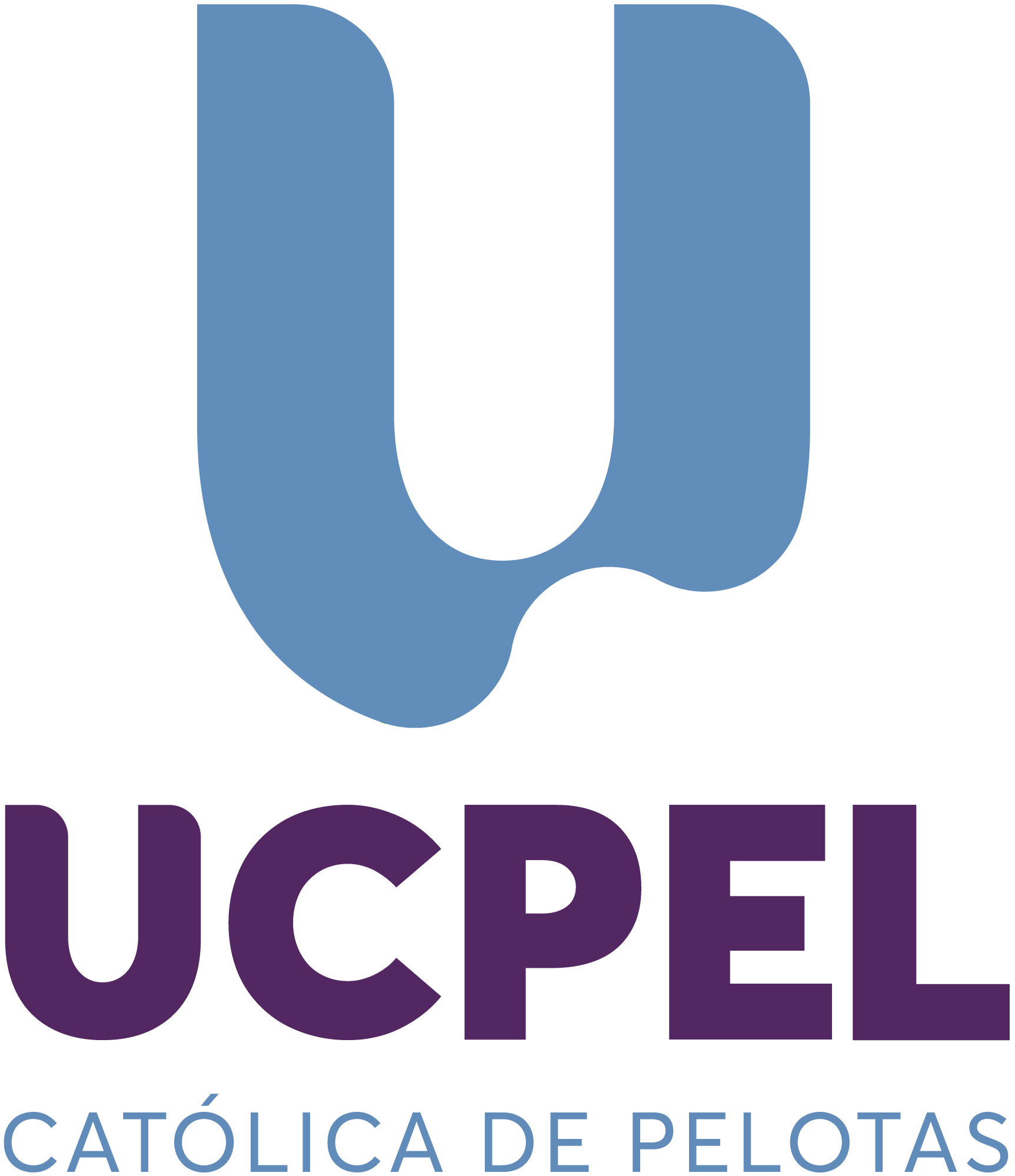 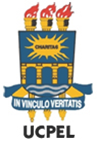    (*) Indicar o espaço físico a ser utilizado:  sala de aula, laboratório, auditório, etc.UNIVERSIDADE CATÓLICA DE PELOTASPRÓ-REITORIA ACADÊMICACOORDENAÇÃO DE EDUCAÇÃO CONTINUADA E EXTENSÃO                             PROJETO DE GRUPO DE ESTUDOS1. DADOS  DE  IDENTIFICAÇÃO1. DADOS  DE  IDENTIFICAÇÃO1. DADOS  DE  IDENTIFICAÇÃO1. DADOS  DE  IDENTIFICAÇÃODenominação do Grupo:Denominação do Grupo:Denominação do Grupo:Denominação do Grupo:Curso(s) de vinculação: Curso(s) de vinculação: Curso(s) de vinculação: Curso(s) de vinculação: Público alvo: Público alvo: Público alvo: Público alvo: Período de atividades do grupo: De: 00/00/0000a00/00/0000EQUIPE DE TRABALHOEQUIPE DE TRABALHOEQUIPE DE TRABALHOEQUIPE DE TRABALHO2.2. Coordenação do Grupo de Estudos2.2. Coordenação do Grupo de Estudos2.2. Coordenação do Grupo de Estudos2.2. Coordenação do Grupo de Estudos2.2.1. Coordenador2.2.1. Coordenador2.2.1. Coordenador2.2.1. CoordenadorNomeTitulaçãoÁrea de formaçãoCurso/CentroE-mail: E-mail: E-mail: E-mail: 2.2.2. Coordenador Adjunto (se houver):2.2.2. Coordenador Adjunto (se houver):2.2.2. Coordenador Adjunto (se houver):2.2.2. Coordenador Adjunto (se houver):NomeTitulaçãoÁrea de formaçãoCurso/CentroE-mail: E-mail: E-mail: E-mail: 2.3. Monitor do Grupo - Acadêmico UCPel2.3. Monitor do Grupo - Acadêmico UCPel2.3. Monitor do Grupo - Acadêmico UCPel2.3. Monitor do Grupo - Acadêmico UCPelNomeE-mailCursoCentro2.4. Docentes/Profissionais colaboradores da UCPel/HUSFP(máximo cinco docentes, contando com a coordenação):2.4. Docentes/Profissionais colaboradores da UCPel/HUSFP(máximo cinco docentes, contando com a coordenação):2.4. Docentes/Profissionais colaboradores da UCPel/HUSFP(máximo cinco docentes, contando com a coordenação):2.4. Docentes/Profissionais colaboradores da UCPel/HUSFP(máximo cinco docentes, contando com a coordenação):2.4. Docentes/Profissionais colaboradores da UCPel/HUSFP(máximo cinco docentes, contando com a coordenação):NomeNomeTitulaçãoCurso/Área de OrigemCentro12342.5. Membros externos à UCPel (máximo cinco):2.5. Membros externos à UCPel (máximo cinco):2.5. Membros externos à UCPel (máximo cinco):2.5. Membros externos à UCPel (máximo cinco):NomeNomeTitulaçãoInstituição/empresa de origem123452.6. Acadêmicos UCPel e Egressos UCPel (máximo vinte):2.6. Acadêmicos UCPel e Egressos UCPel (máximo vinte):2.6. Acadêmicos UCPel e Egressos UCPel (máximo vinte):2.6. Acadêmicos UCPel e Egressos UCPel (máximo vinte):2.6. Acadêmicos UCPel e Egressos UCPel (máximo vinte):NºNomeAcadêmicoouEgressoCurso(s)(Graduação ou Pós-Graduação)Atividade/função12345678910111213141516171819203. DADOS DA(S) ATIVIDADE(S) DO GRUPO3.1. Resumo/ Justificativa: (fundamentação, causa da proposta)3.2. Objetivos: 3.2.1. Geral:3.2.2. Específicos:3.3.  Metodologia:3.4. Referências bibliográficas:4. CRONOGRAMA DE ATIVIDADES:4. CRONOGRAMA DE ATIVIDADES:4. CRONOGRAMA DE ATIVIDADES:4. CRONOGRAMA DE ATIVIDADES:4. CRONOGRAMA DE ATIVIDADES:4. CRONOGRAMA DE ATIVIDADES:4. CRONOGRAMA DE ATIVIDADES:4. CRONOGRAMA DE ATIVIDADES:4. CRONOGRAMA DE ATIVIDADES:4. CRONOGRAMA DE ATIVIDADES:4. CRONOGRAMA DE ATIVIDADES:4. CRONOGRAMA DE ATIVIDADES:AtividadesAno: XXXXAno: XXXXAno: XXXXAno: XXXXAno: XXXXAno: XXXXAno: XXXXAno: XXXXAno: XXXXAno: XXXXAno: XXXXAtividadesFEVMARABRMAIJUNJULAGOSETOUTNOVDEZ5. HORÁRIOS E PERIODICIDADE DA(S) ATIVIDADE(S):5. HORÁRIOS E PERIODICIDADE DA(S) ATIVIDADE(S):5. HORÁRIOS E PERIODICIDADE DA(S) ATIVIDADE(S):5. HORÁRIOS E PERIODICIDADE DA(S) ATIVIDADE(S):5. HORÁRIOS E PERIODICIDADE DA(S) ATIVIDADE(S):Dias da SemanaHoráriosPeriodicidade(Semanal/Quinzenal/Mensal)Atividade(s)Local(is) da(s) atividade(s) (*)Segundas-feiras00:00 –00:00Terças-feirasQuartas-feirasQuintas-feirasSextas-feirasSábados6. AVALIAÇÃO: (critérios, formas e indicadores)7. PRODUÇÃO ACADÊMICA PREVISTA8.  OBSERVAÇÕES9.ANEXOS (se houver)